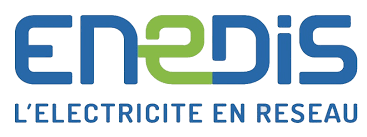 DEPARTEMENT :   18COMMUNE :  CHASSY – 18800 AVIS DE TRAVAUX D’ELAGAGEIl est porté à la connaissance des habitants que des travaux d’élagage et d’abattage vont être entrepris à proximité des lignes électriques situées sur le territoire de votre commune.Nous vous saurions gré de bien vouloir informer vos concitoyens par voie d’affichage.Les branches coupées resteront sur place à leur charge.Travaux réalisés à partir du :  21/02/2023.Ils seront exécutés conformément aux normes en vigueur.L’exécution de ces travaux est confiée par ENEDIS à l’entreprise :SAS SYCOMORE – 11 RUE DES CASSONS – 03500 BAYET   04.70.41.46.22 -  sycomore@orange.frLes propriétaires ou exploitants qui désireraient se charger eux-mêmes de ces travaux sont priés de s’adresser au service local d’ENEDIS dont les coordonnées se trouvent ci-dessous :M. Christophe MOULINENEDIS- Direction Régionale Centre Val de LoireService OpérationsProgrammes Elagage8 Rue du 8 Mai36000 CHATEAUROUXCen-hypervision@enedis.fr